ТУР В ЛАГО-НАКИ...23 ФЕВРАЛЯ В ГОРАХ АДЫГЕИ.. (2 ДНЯ)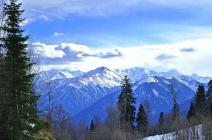 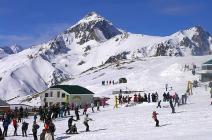 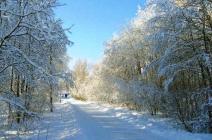 1 деньСбор в 23.02 в 07:00. Выезд из Краснодара в 07:15 от магазина «МАГНИТ - КОСМЕТИК» (ул. Ставропольская, 86, район «Вещевого» рынка – напротив сквера).  По ходу движения путевая информация.  Выезд в район Лагонакского нагорья.  Зимний отдых в горах: здесь можно полюбоваться прекрасными видами, которые открываются с многочисленных обзорных точек, можно увидеть вершины Фишт, Пшеха-Су, Оштен, даже не отправляясь в район самого плато. Зимой тут особенно красиво. Недаром почти вся территория входит в зону Кавказского заповедника. Потрясающего вида горные ландшафты, заснеженные каньоны, завораживающие водопады, уникальные пещеры – всё это Лаго-Наки. А ещё здесь можно покататься на санках, на надувных «тюббингах», сноубордах, лыжах, на лошадях, совершить пешие прогулки по зимнему лесу, отведать вкусных блинчиков и насладиться настоящим горным чаем и т.д. Заряд бодрости, энергии, свежести и положительные эмоции гарантированы. Для желающих - экскурсия в Большую Азишскую пещеру одну из самых красивых и интересных пещер Краснодарского края. Пещера располагается в южной части Азишского хребта, входящего в систему Лагонакского Нагорья, через которое в древности проходил "Великий шелковый путь", на высоте 1500 метров над уровнем моря. Пещера образовалась около 120 миллионов лет назад, и являлась дном древнего океана Тетис.  Название - Большая Азишская – пещера получила за свои внушительные размеры. Длина открытой для посетителей части пещеры 500 метров. По глубине в нее войдет пятнадцатиэтажный дом. В пещере пять больших залов-дворцов, подземная река и водопад. Пещерные натёчные известковые образования (сталактиты и сталагмиты) напоминают сказочные персонажи, цветы, деревья, животных. У всех дворцов есть названия. Побывавший здесь, навсегда сохранит в памяти великолепие "царства вечной ночи". Экскурсия в Хаджохскую теснину – удивительный памятник природы, самое загадочное место, с мощным энергетическим потенциалом.  Это визитная карточка Хаджоха. Длина каньона 400 м, глубина доходит до 20 м, и на всём его протяжении грохочет и бурлит река Белая, с бешеной скоростью штурмуя седые стены ущелья.  Каньон реки Белой обладает невероятной магической красотой и силой. Кипящая в теснине мощь невольно вызывает трепет и волнение перед неукротимой силой природы. Размещение. Ужин.  Свободное время.2 деньЗавтрак. Освобождение номеров. Экскурсия «Прогулки по Гузериплю». Гузерипль - небольшой посёлок в глубине гор, среди пихтовых исполинов и чистейших горных рек. Посёлок, где обрываются дороги и начинаются первозданные леса - находится на границе с Кавказским Государственным Заповедником. Остановка у Гранитного каньона – одно из красивейших мест в горной Адыгее.  Протекая в крутых скальных берегах, река грохочет и пенится на многочисленных порогах и перекатах.  Считается, что гранит – самая крепкая и прочная горная порода. Однако усилиям долгой работы природы, и она уступает. Так река Белая, прокладывая путь по ущелью, подарила это чудо людям. Посещение «Музея природы», дольмена – самого крупного на территории Адыгеи мегалитического сооружения III-го тыс. до н.э. Подъем на канатной дороге, соединяющей Даховскую поляну и хребет Уна-Коз, где расположены, гроты, панорамные площадки, стоянка первобытного человека, пещеры. Ее общая протяженность — более 1,2 километра. С высоты птичьего полета открываются прекрасные панорамы и виды. Вы сможете насладиться живописностью и красотой заснеженных горных вершин, которые не тают даже в июльскую жару. ЗИМНИЙ РЕЛАКС! Свежий морозный горный воздух + горячие термальные источники. Посещение термального источника «Водная Ривьера», где под открытым небом находится оздоровительный гидромассажный бассейн на термальной воде. Термальные источники, состав которых помогают в лечении заболеваний сердечно-сосудистой, нервной и эндокринной систем, органов пищеварения, дыхания и гинекологических заболеваний. Употребление местной минеральной воды восстанавливает обмен веществ. Она сочетает в себе вкус родниковой, чистоту талой и бактерицидные свойства серебряной воды. Купание в источнике с температурой воды круглогодично + 400 С придаст Вашему организму заряд бодрости, восстановит физические и душевные силы.  На территории расположено 4 бассейна с термальной водой с разным температурным режимом, детский бассейн, беседки с мангалами, зал для обедов и отдыха, раздевалки. Внимание! За нахождение на территории источника без купания взимается оплата. Выезд в Краснодар.Стоимость тура на человекаГостиничный комплекс «ГОРНОЕ ВДОХНОВЕНИЕ» - расположен на окраине лесного массива п. Победа в экологически чистом районе Лагонакского нагорья,  имеет  благоустроенную красивую территорию. Есть беседки, мангалы для шашлыков, детскую площадку, прогулочные зоны отдыха. Размещение: Корпус №1: Стандарт – уютные, хорошие 2-х, 3-х местные номера со всеми удобствами (душ, санузел), холодильник, ТВ, стандартный набор мебели. Корпус №2 (новый): Стандарт – 2-х, 3-х местные комфортные новые хорошие номера со всеми  удобствами (душ, санузел), стандартный набор новой мебели,  холодильник, ТВ.Детям до 12 лет скидка при размещении на основное место – 5%В стоимость входит:Проезд комфортабельным автобусом, проживание согласно выбранной категории, питание по программе тура (1 завтрак, 1 ужин), экскурсионное обслуживание,  страховка.Дополнительно оплачивается:Хаджохская теснина   -  400/200 руб. взр./дет.Большая Азишская пещера  - 500/250 руб. взр./дет.Канатная дорога на Уна-Коз 600/300 руб. взр./дет.«Музей природы» в Гузерипле + дольмен – 200 руб./чел.Термальный источник – 300/150 руб. взр./дет.(1 час купания).Внимание! Стоимость входных билетов может изменяться, учитывайте это при составлении бюджета перед поездкой!РазмещениеСтандарт 2-х, 3-х местныйКорпус №1Стандарт 2-х, 3-х местныйКорпус №2Стандарт 1-но местныйКорпус №1ГК "Горное вдохновение"5 2005 5006 200